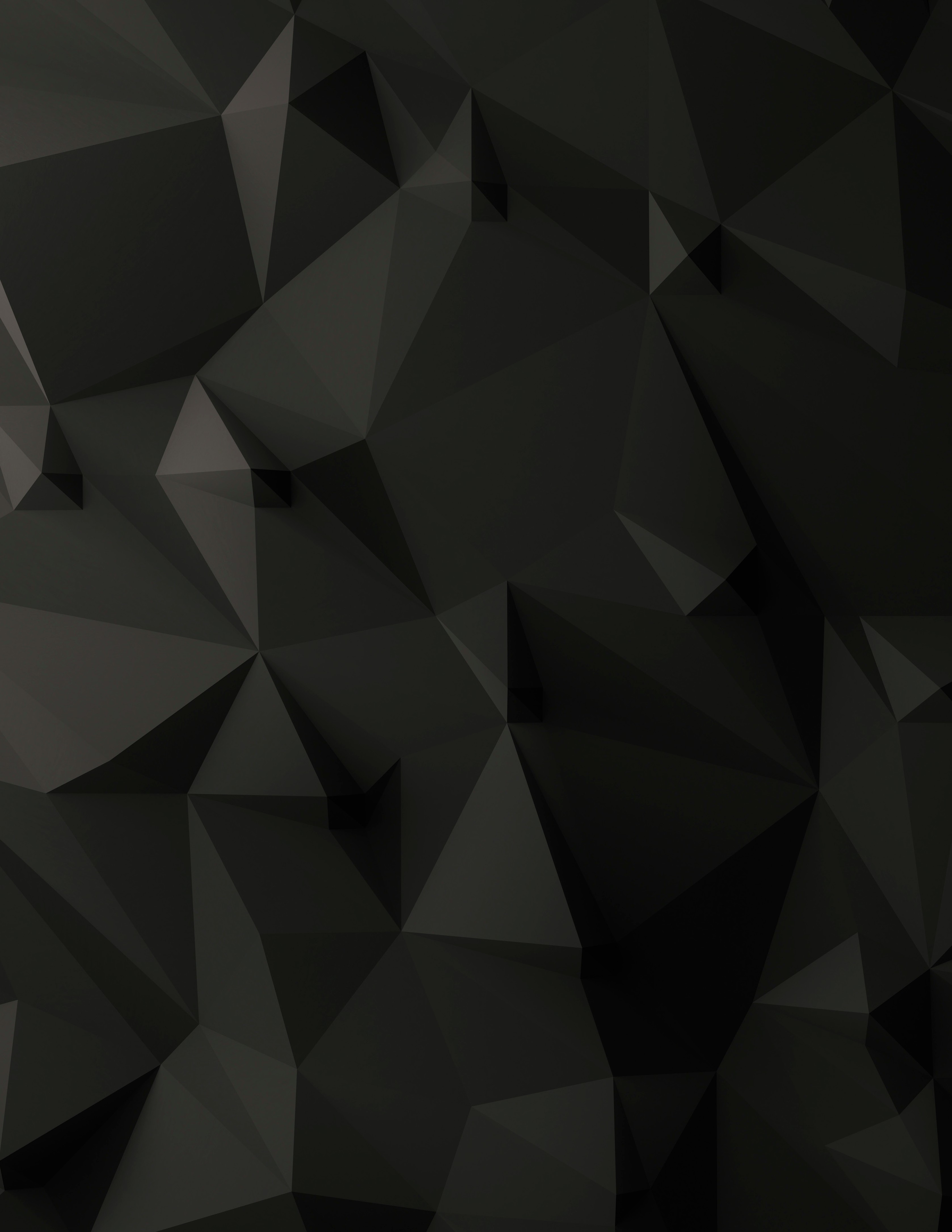 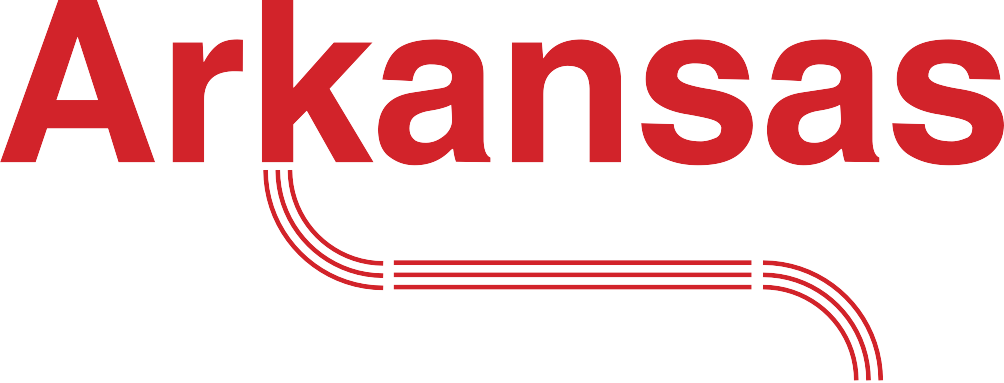 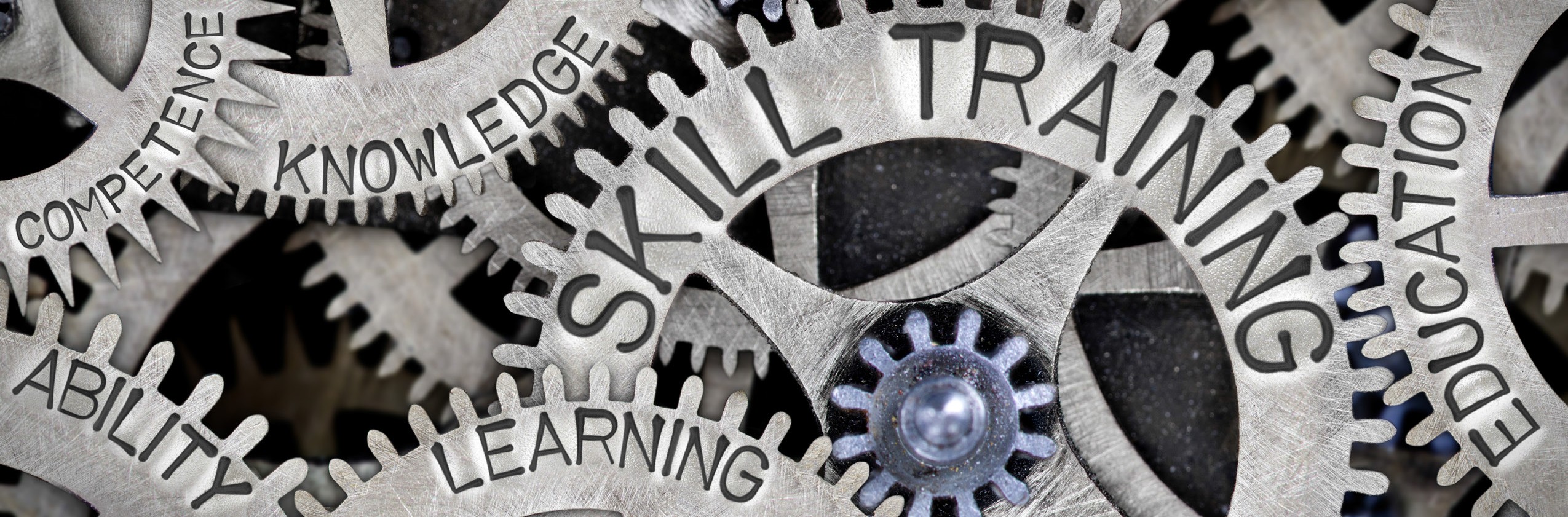 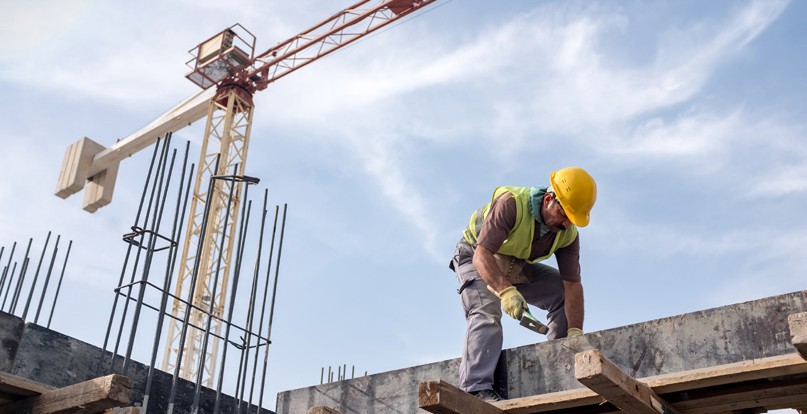 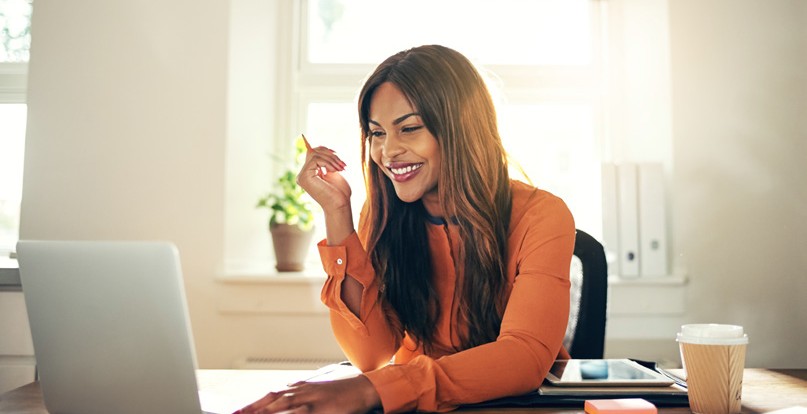 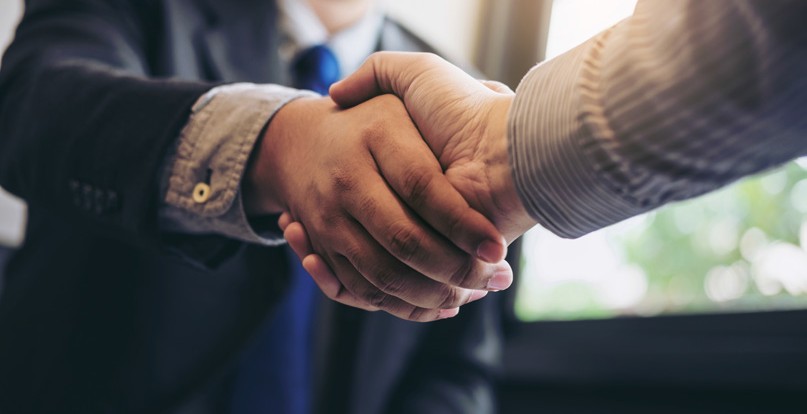 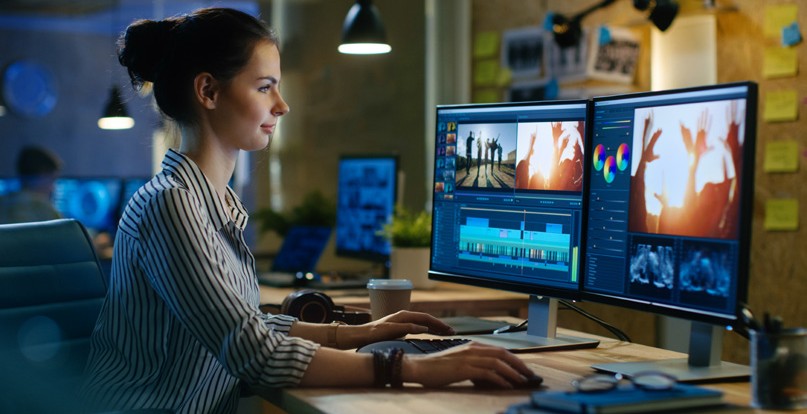 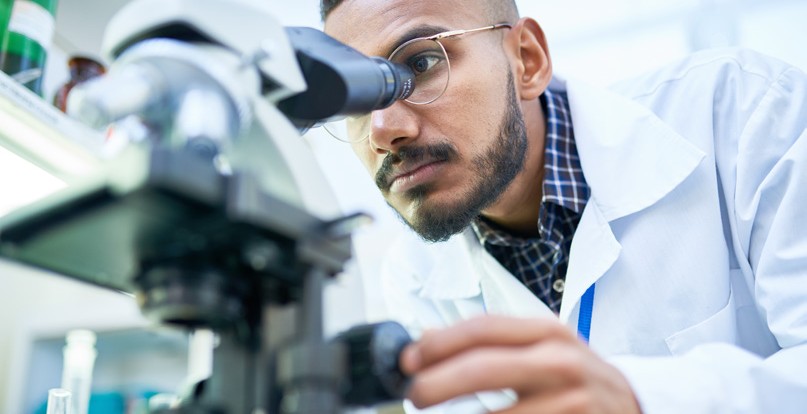 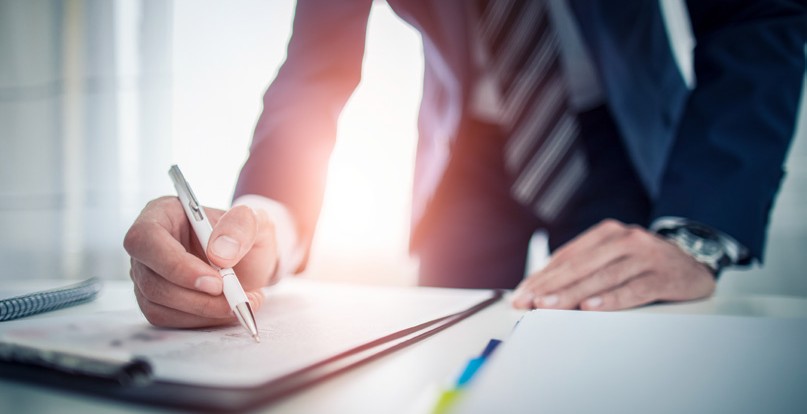 aArkadnsas Dwepartmsentof Workforce Serviceswww.discover.arkansas.gov Table of Contents 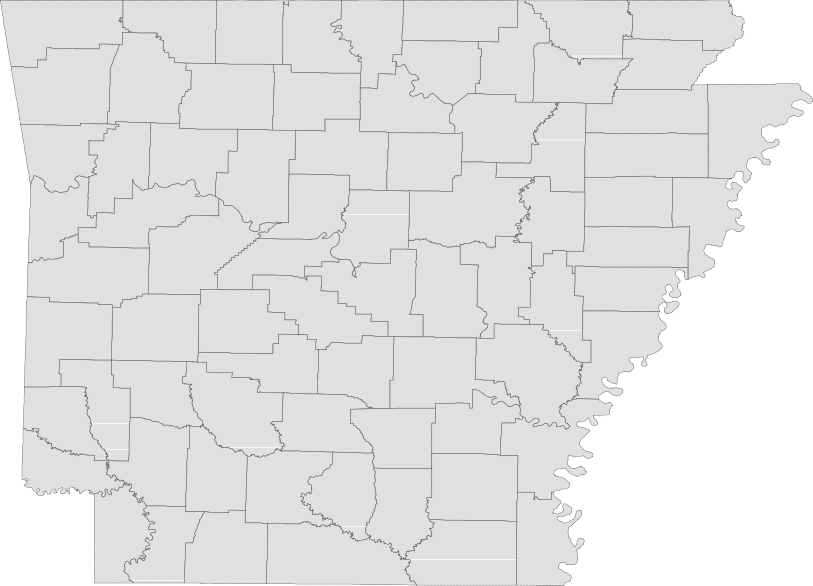 Technical Notes The Arkansas Labor Market is prepared monthly in conjunction with the U.S. Depart- ment of Labor, Bureau of Labor Statistics (BLS). The current month’s estimates are preliminary, while previous month’s data is subject to revision.Estimates of nonfarm payroll jobs show the number of jobs by industry and reflect employment by place of work. Hours and earnings estimates are based on payroll and worker-hour data collected for production workers in manufacturing industries.Industries are classified according to the North American Industry Classification System (NAICS). All estimates are based on a first quarter 2018 benchmark.Explanation of Terms and Concepts Monthly Business Survey of EmployersA monthly sample survey designed to provide industry information on nonfarm payroll jobs. Data are compiled each month from mail surveys and telephone interviews conducted by the Bureau of Labor Statistics in cooperation with Department of Work- force Services. The data are based on es- tablishment records and include all workers, full-or part-time, who received pay during the payroll period which includes the 12th ofthe month.  Approximately 5,000 Arkansasbusiness establishments are surveyed.Metropolitan Statistical Area (MSA)A term applied by the U.S. Office of Man- agement and Budget to counties that have one or more central cities and that meet specified criteria of population density, com- muting patterns and social and economic integration.Current Population Survey (CPS)A monthly sample survey of the popula- tion 16 years of age and over, designed to provide data on the labor force, the employed and the unemployed. The survey is conducted each month by the Bureau of the Census for BLS. The information is collected by trained interviewers from a sample of about 60,000 households. The data collected are based on the activity reported for the calendar week including the 12th of the month. Approximately 800 Arkansas households are represented in the sample survey.Civilian Labor ForceThe sum of all employed and unemployed persons 16 years of age or older. Members of the Armed Forces are excluded.EmploymentAn estimate of the number of persons who worked any time for pay or profit or worked 15 hours or more as unpaid workers in a family business during the calendar week which includes the 12th of the month. Also included are those who, although not work- ing, had some job attachment and were not looking for work, and persons involved in labor management disputes.UnemploymentAn estimate of the number of persons who did not have a job, but were available for work and actively seeking work during the calendar week which includes the 12th of the month.Unemployment RateThe number of unemployed as a percentage of the civilian labor force. Unemployment rates are calculated from unrounded data.Seasonal AdjustmentA statistical technique applied to monthly data to eliminate changes that normally oc- cur during the year due to seasonal events such as weather, major holidays, schedule shifts, harvest times, and the opening/clos- ing of schools.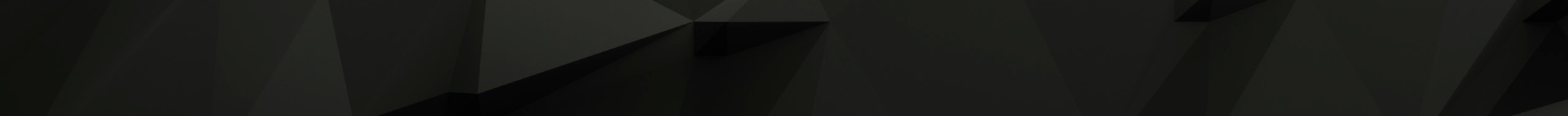 April Spotlight Wages in ArkansasThe Quarterly Census of Employment and Wages (QCEW) is the most comprehensive data collection program utilized by the Bureau of Labor Statistics (BLS). The program is based on each state’s Unemploy- ment Insurance (UI) program, which enables BLS to produce data using every business that is covered under UI tax law. In addition to calculating UI covered employment, the program also tracks the wages paid to employees. Due to the extensive nature of the information, data can be produced at any level-- national, statewide, counties, and cities.The information below comes from the QCEW program and shows annual average wage data for each county in Arkansas. Annual average wages are calculated using the total wages earned during the cal- endar year, divided by annual average employment. The wages below are compiled using all industries in the private sector, for all workers included under UI tax law. It is important to note that QCEW data is based on county of employment, not county of residency. So if an individual works in a different county than where they live, their wages are counted in the county where they work.In 2018, average annual wages in the private sector ranged from a low of $23,100, for those employed in Newton County, to a high of $60,604 in Benton County. Compared to 2017 annual averages, wages are up in 70 Arkansas counties.Wages in Arkansas by County2018 Annual Average (Private Sector)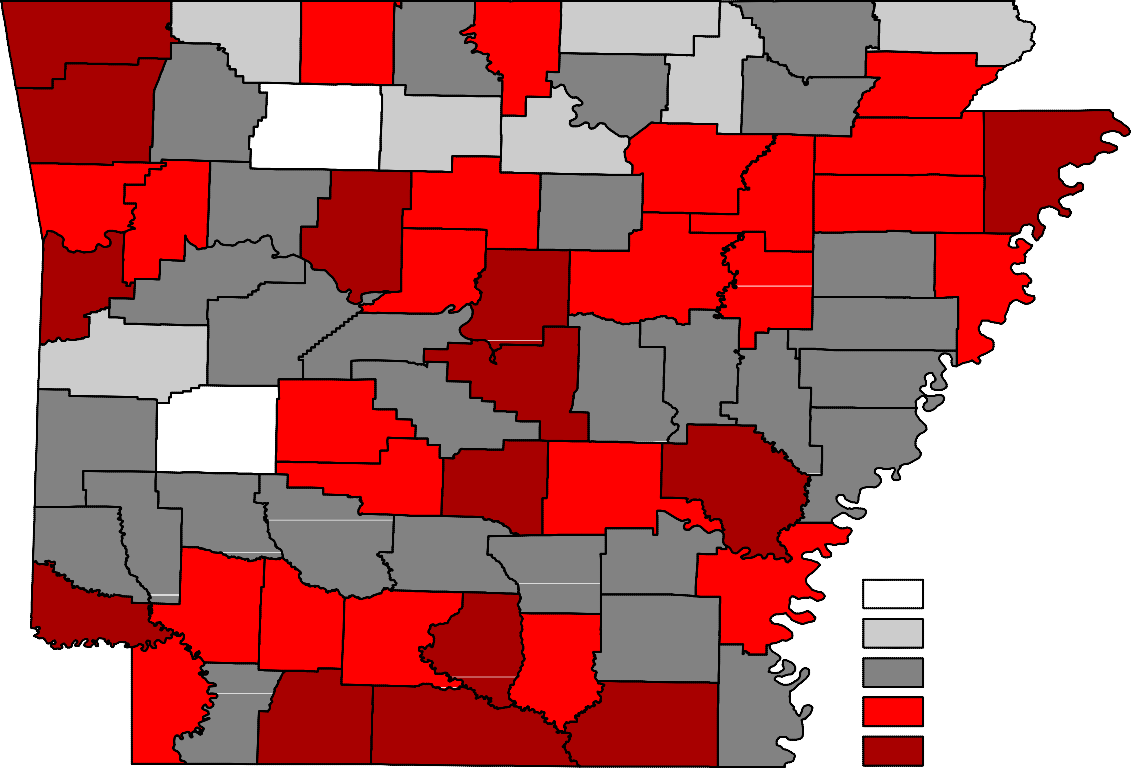 State of Arkansas Civilian Labor Force SummaryLabor force data, produced by the U.S. Department of Labor, Bureau of Labor Statistics and released by the Arkansas Department of Workforce Services, show Arkansas’ seasonally adjusted unemploy- ment rate declined one-tenth of a percentage point, from 3.7 percent in March to 3.6 percent in April. Arkansas’ civilian labor force rose 1,001, a result of 2,107 more employed and 1,106 fewer unemployed Arkansans. Down two-tenths of a percentage point, the United States’ jobless rate decreased from 3.8 percent in March to 3.6 percent in April.BLS Program Operations Manager Susan Price said, “Employment in Arkansas rose for the fourth straight month, with 10,700 more employed over-the-year. Nonfarm payroll jobs also increased, setting a new record high number of jobs in the State.”Civilian Labor Force Estimates 1,320,000Number of Employed (Seasonally Adjusted)April 2014 - April 20191,300,0001,280,0001,260,0001,240,0001,220,0001,200,0001,180,000Apr '14	Oct '14	Apr '15	Oct '15	Apr '16	Oct '16	Apr '17	Oct '17	Apr '18	Oct '18	Apr '19State of Arkansas Nonfarm Payroll JobsNot Seasonally Adjusted (In Thousands)State of Arkansas Nonfarm Payroll Job SummaryMarch 2019 - April 2019 Arkansas’ nonfarm payroll employment increased 8,700 in April to total 1,279,000. Nine major industry sectors posted gains, with three adding 2,000 or more jobs, each. Employment in construction rose 2,300, due largely to seasonal hiring. Jobs in professional and business services increased 2,100. Most of the expansion occurred in administrative and support services (+1,400). Leisure and hospital- ity added 2,000 jobs. Gains were posted in both arts, entertainment, and recreation (+1,000) and in accommodation and food services (+1,000), a typical seasonal growth.April 2018 - April 2019 Compared to April 2018, nonfarm payroll jobs have increased 14,300. Expansions were reported in nine major industry sectors. Manufacturing added 3,700 jobs, with hiring in both durable (+2,700) and nondurable (+1,000) goods manufacturing. Jobs in construction rose 2,800, related to on-going large- scale projects across the State. Employment in leisure and hospitality increased 2,100. All growth occurred in accommodation and food services (+2,200). Trade, transportation, and utilities added 1,800 jobs, mostly in wholesale trade (+1,600). Educational and health services gained 1,600 jobs, all in health care and social assistance (+2,000). Jobs in government rose 1,300. Hiring was reported in both local (+1,000) and federal (+300) government.1,300,000Nonfarm Payroll Jobs (Not Seasonally Adjusted)April:  1999 - 20191,250,0001,200,0001,150,0001,100,0001,050,000'99	'01	'03	'05	'07	'09	'11	'13	'15	'17	'19State of Arkansas Production Workers- Hours and EarningsManufacturing Durable Goods and Nondurable Goods Manufacturing $850.00Average Weekly Earnings for Production Workers - ManufacturingApril 2016 - April 2019$800.00$750.00$700.00$650.00$600.00$550.00$500.00$450.00Apr '16	Oct '16	Apr '17	Oct '17	Apr '18	Oct '18	Apr '19Metropolitan Statistical Areas Little Rock-North Little Rock-Conway MSAThe Little Rock-North Little Rock-Conway MSA = Faulkner, Grant, Lonoke, Perry, Pulaski, & Saline counties.Civilian Labor Force Estimates (Not Seasonally Adjusted)Nonfarm Payroll Jobs (Not Seasonally Adjusted) (In Thousands)325.9323.2Over-the-Year Employment Change by IndustryApril 2018 vs April 2019Trade-Transport-UtilitiesGovernmentManufacturingLeisure & HospitalityFinancial ActivitiesOther ServicesEducational & HealthMining-Logging-ConstructionInformationProfessional & Business-1,500	-1,000	-500	0	500	1,000	1,500	2,000Metropolitan Statistical Areas Fayetteville-Springdale-Rogers MSAThe Fayetteville-Springdale-Rogers MSA = Benton, Madison, & Washington counties in Arkansasand McDonald county in Missouri.Civilian Labor Force Estimates (Not Seasonally Adjusted)Nonfarm Payroll Jobs (Not Seasonally Adjusted) (In Thousands)221.4218.1Number of EmployedApril:  2009 - 2019290,000      	Jobs in Service Providing IndustriesJanuary 2017 - April 2019225,000      	270,000220,000250,000230,000215,000210,000210,000190,000205,000      	170,000150,0002009	2010	2011	2012	2013	2014	2015	2016	2017	2018	2019200,000      													 J	F	M	A	M	J	J	A	S	O	N	D           2017              2018              2019Metropolitan Statistical Areas Fort Smith MSAThe Fort Smith MSA = Crawford & Sebastian counties in Arkansas & LeFlore & Sequoyah counties in Oklahoma.Civilian Labor Force Estimates (Not Seasonally Adjusted)Nonfarm Payroll Jobs (Not Seasonally Adjusted) (In Thousands)90.391.6Civilian Labor ForceApril 2016 - April 2019128,000      	Jobs in Educational and Health ServicesApril: 2009 - 201917,500      	17,000124,000      	16,50016,000120,00015,500116,000      	15,00014,500112,000      	Apr '16	Oct '16	Apr '17	Oct '17	Apr '18	Oct '18	Apr '1914,000'09	'10	'11	'12	'13	'14	'15	'16	'17	'18	'19Metropolitan Statistical Areas Hot Springs MSAThe Hot Springs MSA = Garland County.Civilian Labor Force Estimates (Not Seasonally Adjusted)Nonfarm Payroll Jobs (Not Seasonally Adjusted) (In Thousands)40,500Nonfarm Payroll JobsJanuary 2017 - April 201940,00039,50039,00038,50038,00037,50037,00036,50036,000J	F	M	A	M	J	J	A	S	O	N	D 	2017	2018	2019Metropolitan Statistical Areas Jonesboro MSAThe Jonesboro MSA = Craighead & Poinsett counties.Civilian Labor Force Estimates (Not Seasonally Adjusted)Nonfarm Payroll Jobs (Not Seasonally Adjusted) (In Thousands)Number of EmployedApril:  1999 - 201965,000      	60,00055,00050,00045,00040,00035,00030,000'99	'00	'01	'02	'03	'04	'05	'06	'07	'08	'09	'10	'11	'12	'13	'14	'15	'16	'17	'18	'19Metropolitan Statistical Areas Pine Bluff MSAThe Pine Bluff MSA = Cleveland, Jefferson, & Lincoln counties.Civilian Labor Force Estimates (Not Seasonally Adjusted)Nonfarm Payroll Jobs (Not Seasonally Adjusted) (In Thousands)10.0Unemployment RatesApril 2014 - April 20199.08.07.06.05.04.03.02.01.00.0Apr '14	Oct '14	Apr '15	Oct '15	Apr '16	Oct '16	Apr '17	Oct '17	Apr '18	Oct '18	Apr '19Metropolitan Statistical Areas Out-of-State MSACivilian Labor Force Estimates (Not Seasonally Adjusted)Memphis, TN-MS-AR MSAThe Memphis, TN-MS-AR MSA = Fayette, Shelby, & Tipton counties in Tennessee; Benton, Desoto, Marshall, Tate, & Tunica counties in Mississippi; & Crittenden County in Arkansas.Texarkana MSAThe Texarkana MSA=  Bowie County in Texas & Little River & Miller counties in Arkansas.Memphis MSA - Civilian Labor ForceApril:  2009 - 2019Texarkana MSA - Number of EmployedJanuary 2017 - April 201963,000     	660,000     	640,00062,000620,00061,000600,00060,000     	580,000560,000'09	'10	'11	'12	'13	'14	'15	'16	'17	'18	'1959,000     													 J	F	M	A	M	J	J	A	S	O	N	D          2017               2018               2019Micropolitan Statistical Areas and Cities Civilian Labor Force EstimatesMicropolitan Labor Force Estimates Arkadelphia Micro = Clark CountyBatesville Micro = Independence County Blytheville Micro = Mississippi CountyCamden Micro = Calhoun & Ouachita countiesEl Dorado Micro = Union CountyForrest City Micro = St. Francis CountyHarrison Micro = Boone & Newton counties Helena-West Helena Micro = Phillips County Hope Micro = Hempstead & Nevada counties Magnolia Micro = Columbia CountyCity Labor Force Statistics Malvern Micro = Hot Spring CountyMountain Home Micro = Baxter County Paragould Micro = Greene County Russellville Micro = Pope & Yell counties Searcy Micro = White County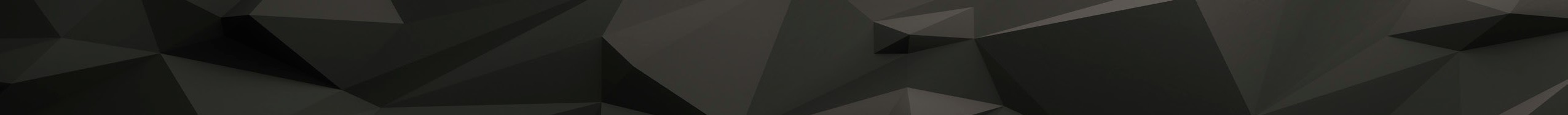 County Labor Force Statistics Civilian Labor Force Estimates(continued on Page 16)County Labor Force Statistics Civilian Labor Force Estimates(continued from Page 15)County Labor Force SummaryBetween March and April, unemployment rates decreased in 73 of Arkansas’ 75 counties. Two counties posted over-the-month increases. Jobless rates ranged from a low of 1.9 percent in Washington County to a high of 6.4 percent in Chicot County.In April, sixty-three counties reported unemployment rates at or below four percent. That is up significantly from the 36 counties at or below four percent in March. For the first time in 2019, no county posted a jobless rate at or above seven percent.Compared to April 2018, unemployment rates are down in 62 Arkansas counties.  Rates were upover the year in nine counties, while four counties were unchanged.County Unemployment Rates 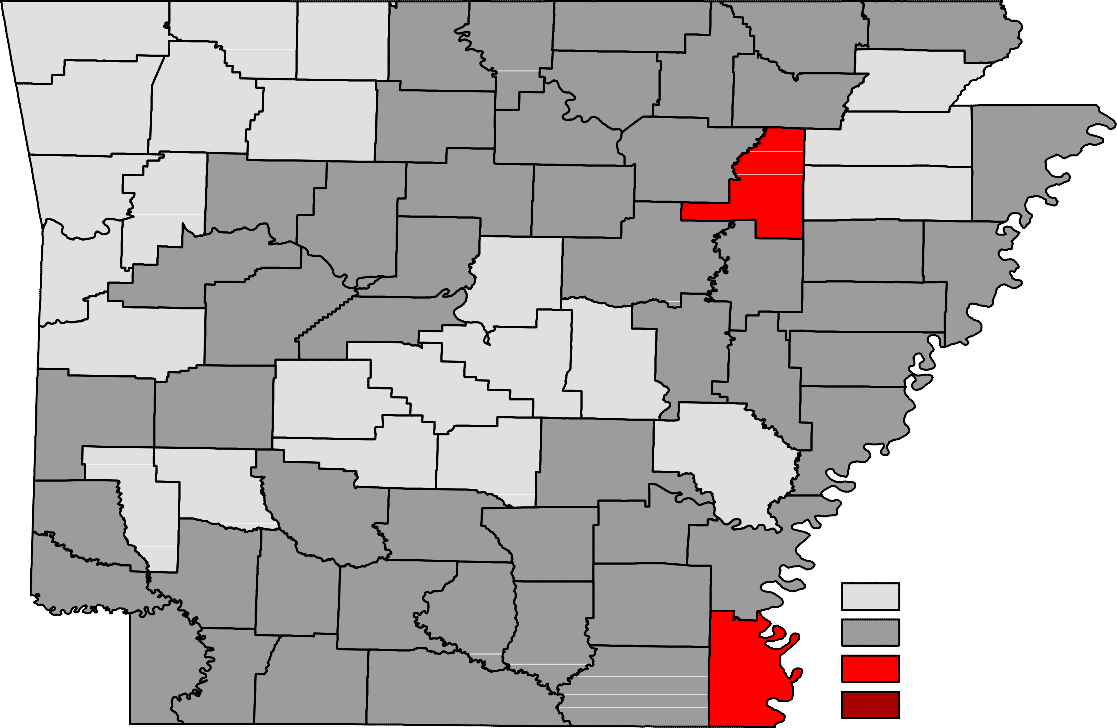 Ranked by Unemployment RatesApril 2019 (Not Seasonally Adjusted)Local Workforce Development Areas Civilian Labor Force Estimates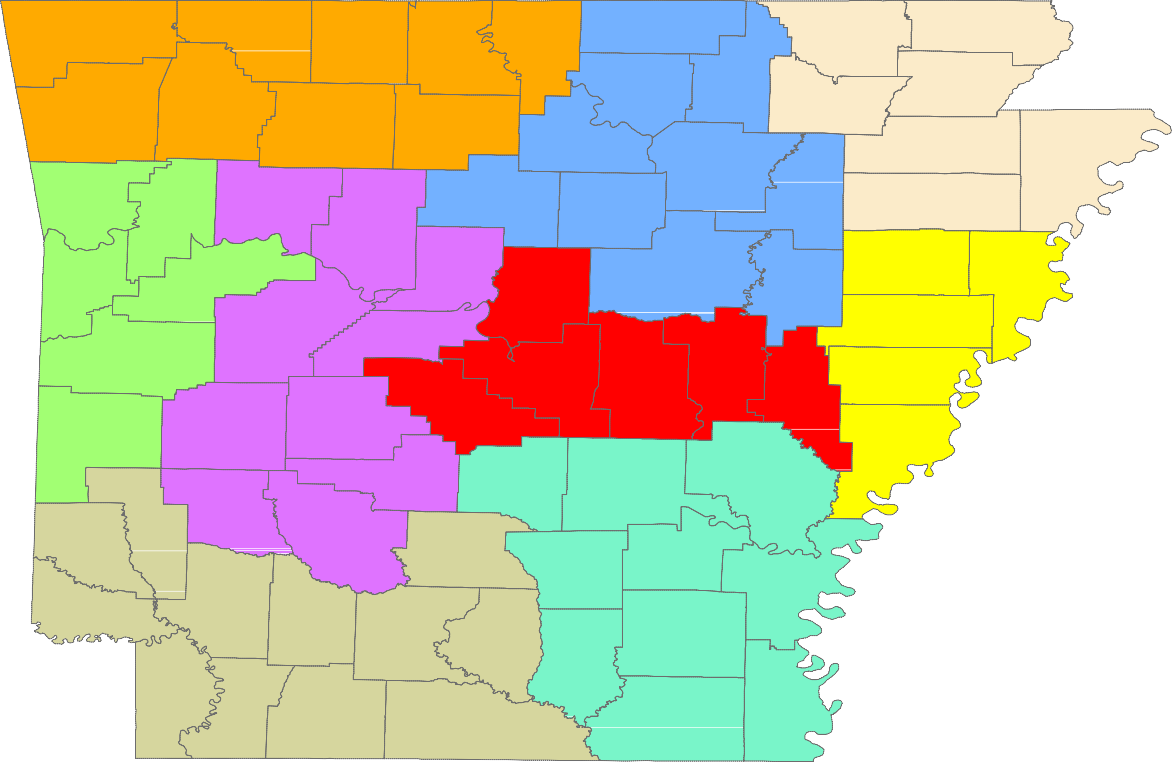 Central (minus LR) EasternNorth CentralNortheast Northwest SoutheastSouthwest West Central Western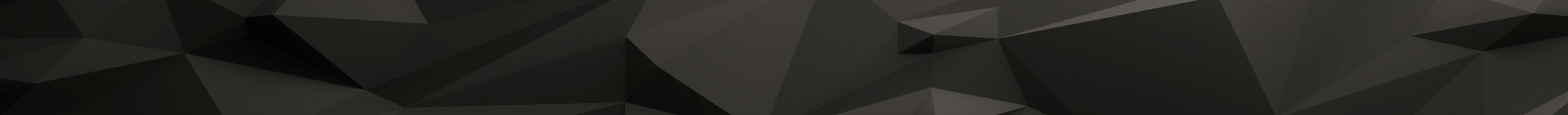 Civilian Labor ForceApr 191,360,466Mar 191,359,465Apr 181,350,620Civilian Labor ForceApr 191,359,450Mar 191,357,713Apr 181,349,698Employment1,310,8331,308,7261,300,133Employment1,320,2711,311,0321,304,441Unemployment49,63350,73950,487Unemployment39,17946,68145,257Unemployment Rate3.63.73.7Unemployment Rate2.93.43.4U.S. Unemployment3.63.83.9U.S. Unemployment3.33.93.7Total Nonfarm1279.01270.31264.78.714.3Goods Producing221.5220.0215.21.56.3Mining, Logging, and Construction58.456.155.82.32.6Mining & Logging5.75.75.90.0-0.2Construction52.750.449.92.32.8Specialty Trade Contractors33.331.731.41.61.9Manufacturing163.1163.9159.4-0.83.7Durable Goods78.578.975.8-0.42.7Nondurable Goods84.685.083.6-0.41.0Service Providing1057.51050.31049.57.28.0Trade, Transportation & Utilities251.6250.8249.80.81.8Wholesale Trade48.748.147.10.61.6Retail Trade138.2137.7138.60.5-0.4Transport, Warehousing & Utilities64.765.064.1-0.30.6Information11.010.911.10.1-0.1Financial Activities60.660.260.00.40.6Finance & Insurance46.946.846.50.10.4Real Estate & Rental & Leasing13.713.413.50.30.2Professional & Business Services148.5146.4148.42.10.1Professional, Scientific & Technical45.444.844.40.61.0Management of Companies35.235.134.80.10.4Administrative & Support Services67.966.569.21.4-1.3Educational & Health Services193.2192.9191.60.31.6Educational Services15.916.116.3-0.2-0.4Health Care & Social Assistance177.3176.8175.30.52.0Ambulatory Health Care59.059.357.9-0.31.1Social Assistance40.440.139.90.30.5Leisure & Hospitality121.5119.5119.42.02.1Arts, Entertainment & Recreation11.610.611.71.0-0.1Accommodation & Food Services109.9108.9107.71.02.2Accommodation Services11.411.111.30.30.1Food Services98.597.896.40.72.1Other Services53.953.353.30.60.6Government217.2216.3215.90.91.3Federal Government20.220.019.90.20.3State Government80.479.980.40.50.0Local Government116.6116.4115.60.21.0Apr 19Mar 19Apr 18Average Weekly Hours41.041.241.8Average Hourly Earnings18.5018.3717.25Average Weekly Earnings758.50756.84721.05Apr 19Mar 19Apr 18Average Weekly Hours41.443.242.4Average Hourly Earnings20.2219.6819.30Average Weekly Earnings837.11850.18818.32Apr 19Mar 19Apr 18OTMOT YCivilian Labor Force356,049356,584353,718-5352,331Employment346,699345,515342,6141,1844,085Unemployment9,35011,06911,104-1,719-1,754Unemployment Rate2.63.13.1-0.5-0.5Apr 19Mar 19Apr 18OTMOT YCivilian Labor Force279,104279,019275,462853,642Employment273,409272,176268,5651,2334,844Unemployment5,6956,8436,897-1,148-1,202Unemployment Rate2.02.52.5-0.5-0.5Apr 19Mar 19Apr 18OTMOT YCivilian Labor Force118,592118,191120,290401-1,698Employment115,159114,090115,8951,069-736Unemployment3,4334,1014,395-668-962Unemployment Rate2.93.53.7-0.6-0.8Apr 19Mar 19Apr 18OTMOT YCivilian Labor Force41,62741,31441,230313397Employment40,42139,83339,771588650Unemployment1,2061,4811,459-275-253Unemployment Rate2.93.63.5-0.7-0.6Apr 19Mar 19Apr 18OTMOT Y39.939.439.40.50.54.44.44.50.0-0.135.535.034.90.50.64.54.64.5-0.10.0Apr 19Mar 19Apr 18OTMOT YCivilian Labor Force64,83464,53863,951296883Employment63,33262,73162,1266011,206Unemployment1,5021,8071,825-305-323Unemployment Rate2.32.82.9-0.5-0.6Apr 19Mar 19Apr 18OTMOT Y59.358.958.10.41.29.99.99.90.00.049.449.048.20.41.29.19.19.10.00.0Apr 19Mar 19Apr 18OTMOT YCivilian Labor Force35,17335,27735,249-104-76Employment33,65833,51633,6551423Unemployment1,5151,7611,594-246-79Unemployment Rate4.35.04.5-0.7-0.2Apr 19Mar 19Apr 18OTMOT Y33.233.333.3-0.1-0.15.95.96.10.0-0.227.327.427.2-0.10.19.29.39.3-0.1-0.1Apr 19Mar 19Apr 18OTMOT YCivilian Labor Force642,837642,312630,60352512,234Employment620,166617,057606,7403,10913,426Unemployment22,67125,25523,863-2,584-1,192Unemployment Rate3.53.93.8-0.4-0.3Apr 19Mar 19Apr 18OTMOT YCivilian Labor Force64,64564,94464,247-299398Employment62,25162,04661,581205670Unemployment2,3942,8982,666-504-272Unemployment Rate3.74.54.1-0.8-0.4Arkadelphia Micro9,9749,6463283.39,9109,6172933.09,5189,2173013.2Batesville Micro16,61416,1065083.116,64416,0455993.616,06215,5065563.5Blytheville Micro17,06016,3866744.017,07816,2688104.717,32416,4438815.1Camden Micro12,40611,8445624.512,40211,7466565.312,13611,6285084.2El Dorado Micro15,85415,1696854.315,93715,1378005.015,91915,0488715.5Forrest City Micro8,2757,9013744.58,2747,8254495.48,2957,9243714.5Harrison Micro19,50618,9955112.619,52818,8966323.219,29418,6596353.3Helena-West Helena Micro6,5646,2543104.76,5266,1443825.96,6616,2753865.8Hope Micro13,84013,3624783.513,70813,2075013.713,51813,1164023.0Magnolia Micro9,1328,8103223.59,1638,7823814.29,0288,6413874.3Malvern Micro13,94413,5354092.913,94613,4474993.614,01513,5274883.5Mountain Home Micro16,44915,9215283.216,47315,7896844.216,41415,8185963.6Paragould Micro20,13919,6115282.620,11319,4496643.319,77319,1835903.0Russellville Micro37,80636,5801,2263.237,70236,2151,4873.937,60236,2701,3323.5Searcy Micro33,94532,6061,3393.934,05132,4591,5924.733,95432,5671,3874.1Bella Vista12,40712,0373703.012,41711,9834343.512,24511,8114343.5Benton17,23916,8324072.417,28116,7854962.917,12616,6324942.9Bentonville26,48426,0274571.726,46725,9115562.126,20425,5396652.5Blytheville5,7715,5422294.05,7825,5022804.85,8505,5612894.9Cabot11,99211,6823102.611,97011,6063643.011,90611,5523543.0Conway33,63532,8078282.533,62232,6919312.833,37232,4269462.8El Dorado6,9336,5533805.56,9676,5394286.16,9286,5014276.2Fayetteville48,11547,1429732.048,10546,9401,1652.447,37746,2631,1142.4Fort Smith39,57338,5351,0382.639,35738,0951,2623.239,99538,5591,4363.6Hot Springs14,80014,3424583.114,69714,1345633.814,70314,1125914.0Jacksonville11,76311,3534103.511,77211,3214513.811,64211,2174253.7Jonesboro38,41237,4999132.438,22037,1841,0362.737,82136,7741,0472.8Little Rock97,83395,1292,7042.897,98994,8623,1273.297,26193,9913,2703.4North Little Rock29,91128,9839283.130,00828,9021,1063.729,64628,6371,0093.4Paragould12,65512,2833722.912,63212,1814513.612,41312,0153983.2Pine Bluff16,57715,7748034.816,67515,7339425.616,61715,7668515.1Rogers35,82235,1057172.035,82834,9488802.535,22834,4467822.2Russellville13,59313,1914023.013,55113,0834683.513,51713,0754423.3Searcy10,2889,9663223.110,3209,9213993.910,3179,9543633.5Sherwood16,02315,6184052.516,03915,5744652.915,88115,4314502.8Springdale39,55738,8167411.939,54438,6498952.339,00438,0939112.3Texarkana, AR13,55513,0624933.613,58812,9955934.413,46412,8955694.2Van Buren10,40210,1442582.510,31410,0133012.910,52710,1523753.6West Memphis10,60110,1674344.110,57010,0974734.510,48710,0254624.4Arkansas9,0598,8152442.79,0058,7043013.38,9398,6612783.1Ashley7,7737,4013724.87,7927,3544385.67,5747,1873875.1Baxter16,44915,9215283.216,47315,7896844.216,41415,8185963.6Benton136,507133,6502,8572.1136,503133,0513,4522.5134,679131,1403,5392.6Boone16,13515,7234122.616,16715,6545133.215,97915,4395403.4Bradley4,5124,3441683.74,4484,2501984.54,3474,1611864.3Calhoun2,4452,3451004.12,4302,3111194.92,3962,306903.8Carroll12,32512,0003252.612,23311,8194143.412,43112,0813502.8Chicot3,3093,0962136.43,2863,0462407.33,2903,0692216.7Clark9,9749,6463283.39,9109,6172933.09,5189,2173013.2Clay5,7365,5042324.05,6555,3652905.15,8445,6232213.8Cleburne9,0078,6743333.79,0188,5974214.79,1418,7523894.3Cleveland3,2723,1641083.33,2643,1331314.03,2953,1671283.9Columbia9,1328,8103223.59,1638,7823814.29,0288,6413874.3Conway8,1307,8103203.98,0947,7643304.18,1977,8693284.0Craighead54,57953,3401,2392.354,36752,8911,4762.753,79252,3081,4842.8Crawford26,83626,1247122.726,63825,7858533.227,04326,1448993.3Crittenden21,47620,7277493.521,44620,5848624.021,27820,4368424.0Cross7,4237,1592643.67,3677,0573104.27,4907,2222683.6Dallas2,8672,7571103.82,8842,7451394.82,7552,6341214.4Desha5,4865,2822043.75,4265,1912354.35,3715,1392324.3Drew7,7997,4363634.77,8007,3654355.67,6927,3453474.5Faulkner61,61160,1031,5082.461,67859,8911,7872.961,23159,4061,8253.0Franklin7,3727,1771952.67,3457,1152303.17,4157,1792363.2Fulton4,9714,8071643.34,9234,7301933.94,8034,6401633.4Garland41,62740,4211,2062.941,31439,8331,4813.641,23039,7711,4593.5Grant8,3488,1392092.58,3328,0822503.08,2838,0442392.9Greene20,13919,6115282.620,11319,4496643.319,77319,1835903.0Hempstead10,1279,7843433.410,0339,6603733.79,8969,6052912.9Hot Spring13,94413,5354092.913,94613,4474993.614,01513,5274883.5Howard5,8565,7081482.55,8235,6441793.15,9835,8161672.8Independence16,61416,1065083.116,64416,0455993.616,06215,5065563.5Izard5,0154,7792364.74,9874,7402475.04,8474,5962515.2Jackson5,8145,5093055.25,8025,4413616.25,6965,3933035.3Jefferson27,90226,6411,2614.528,02526,5731,4525.227,94126,6291,3124.7Johnson10,3099,9203893.810,3279,8734544.410,44510,0563893.7Lafayette2,4862,394923.72,4592,3481114.52,5022,3831194.8Lawrence6,8496,6242253.36,8006,5402603.86,8916,6622293.3Lee2,8772,782953.32,8462,7151314.62,9032,7731304.5Lincoln3,9993,8531463.73,9883,8101784.54,0133,8591543.8Little River5,4535,2631903.55,4645,2322324.25,4285,1912374.4Logan8,6408,3612793.28,6328,2963363.98,5998,2953043.5Lonoke33,89533,0658302.433,86432,8491,0153.033,70032,6961,0043.0Madison7,4707,3211492.07,3877,2151722.37,4017,2091922.6Marion6,4836,2602233.46,4776,2072704.26,5026,2692333.6Miller19,67418,9986763.419,71918,9008194.219,55218,7557974.1Mississippi17,06016,3866744.017,07816,2688104.717,32416,4438815.1Monroe2,7842,689953.42,7512,6321194.32,7132,6101033.8Montgomery3,0122,8961163.92,9652,8301354.63,0202,8861344.4Nevada3,7133,5781353.63,6753,5471283.53,6223,5111113.1Newton3,3713,272992.93,3613,2421193.53,3153,220952.9Ouachita9,9619,4994624.69,9729,4355375.49,7409,3224184.3Perry4,2574,1031543.64,2614,0781834.34,2214,0611603.8Phillips6,5646,2543104.76,5266,1443825.96,6616,2753865.8Pike4,3494,2221272.94,2804,1261543.64,2504,0851653.9Poinsett10,2559,9922632.610,1719,8403313.310,1599,8183413.4Polk8,0767,8202563.28,0427,7492933.67,9437,6333103.9Pope29,26928,3049653.329,22128,0721,1493.929,07728,0551,0223.5Prairie3,5883,4631253.53,5363,3881484.23,5493,4191303.7Pulaski190,070184,7245,3462.8190,456184,2076,2493.3188,731182,5156,2163.3Randolph7,2357,0142213.17,2326,9562763.87,0996,8622373.3St. Francis8,2757,9013744.58,2747,8254495.48,2957,9243714.5Saline57,86856,5651,3032.357,99356,4081,5852.757,55255,8921,6602.9Scott4,3424,2281142.64,3184,1731453.44,3654,2221433.3Searcy2,8742,7681063.72,8732,7381354.72,9042,7901143.9Sebastian57,03355,5641,4692.656,70254,9301,7723.157,57155,5991,9723.4Sevier5,6455,4242213.95,6365,3862504.45,4705,2462244.1Sharp5,8315,6222093.65,8225,5582644.55,8255,5832424.2Stone4,8424,6541883.94,7464,5102365.04,7494,5601894.0Union15,85415,1696854.315,93715,1378005.015,91915,0488715.5Van Buren5,7655,5362294.05,7735,4892844.95,9465,6532934.9Washington124,602122,2132,3891.9124,552121,6912,8612.3122,782119,9362,8462.3White33,94532,6061,3393.934,05132,4591,5924.733,95432,5671,3874.1Woodruff2,7742,6411334.82,7292,5831465.32,8062,6871194.2Yell8,5378,2762613.18,4818,1433384.08,5258,2153103.6Rank1CountyWashingtonRate1.9Rank24CountyYellRate3.1Rank48CountyLafayetteRate3.72Madison2.027Baxter3.248Lincoln3.73Benton2.127Logan3.248Searcy3.74Craighead2.327Polk3.254Dallas3.84Saline2.330Clark3.354Johnson3.86Faulkner2.430Cleveland3.356Conway3.96Lonoke2.430Fulton3.356Montgomery3.98Grant2.530Lawrence3.356Sevier3.98Howard2.530Lee3.356Stone3.910Boone2.630Pope3.356White3.910Carroll2.636Hempstead3.461Clay4.010Franklin2.636Marion3.461Mississippi4.010Greene2.636Miller3.461Van Buren4.010Poinsett2.636Monroe3.464Calhoun4.110Scott2.640Columbia3.565Union4.310Sebastian2.640Crittenden3.566Jefferson4.517Arkansas2.740Little River3.566St. Francis4.517Crawford2.740Prairie3.568Ouachita4.619Pulaski2.844Cross3.669Drew4.720Garland2.944Nevada3.669Izard4.720Hot Spring2.944Perry3.669Phillips4.720Newton2.944Sharp3.672Ashley4.820Pike2.948Bradley3.772Woodruff4.824Independence3.148Cleburne3.774Jackson5.224Randolph3.148Desha3.775Chicot6.4Central (minus LR)251,983245,4806,5032.6252,289244,5137,7763.1250,215242,5477,6683.1City of Little Rock97,83395,1292,7042.897,98994,8623,1273.297,26193,9913,2703.4Eastern46,61544,8231,7923.846,45944,3252,1344.646,62744,6301,9974.3North Central94,57890,9343,6443.994,49590,1524,3434.693,82989,9373,8924.1Northeast121,853118,4713,3822.8121,416117,3094,1073.4120,882116,8993,9833.3Northwest326,216319,1287,0882.2326,026317,4068,6202.6322,407313,9028,5052.6Southeast81,45978,1713,2884.081,36677,5083,8584.780,74577,2613,4844.3Southwest93,21389,7293,4843.793,19589,1274,0684.492,29188,4583,8334.2West Central133,408129,1334,2753.2132,799127,7835,0163.8132,498127,7424,7563.6Western112,299109,2743,0252.7111,677108,0483,6293.2112,936109,0723,8643.4